Kernersville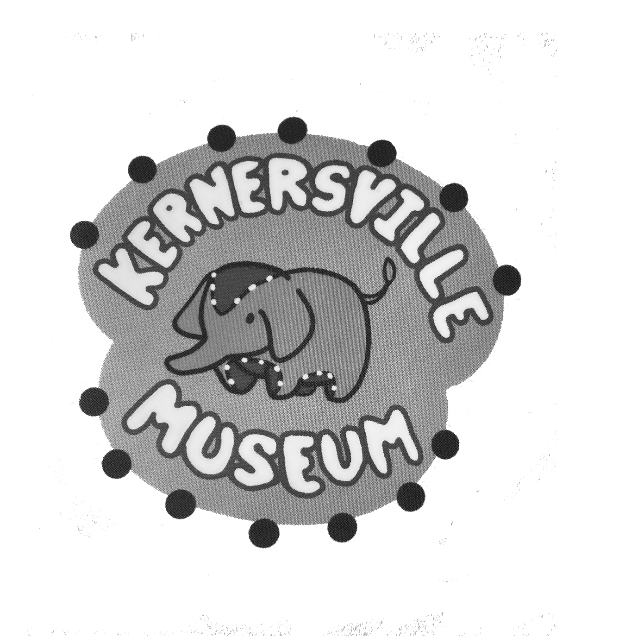 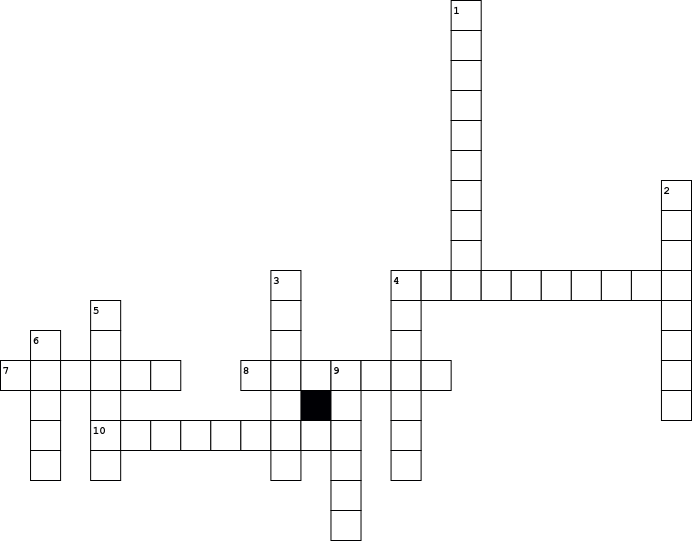 